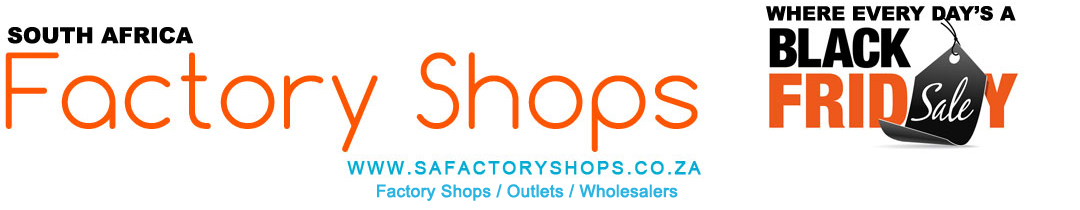 www.safactoryshops.co.za
Where Every Day's a Black FridaySouthern Africa's Leading Online Factory Shopping Portal
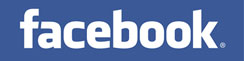 's Biggest Facebook Shopping GroupThis document is updated regularly. Please ensure that you have the latest version at all times.Last updated: 31 March 2024Visit our Facebook group by clicking here.Specials and Sales info can be found by clicking here. Search for anything at www.safactoryshops.co.za by keyword, suburb or brand name by typing in what you are looking for in the online search functionality fields.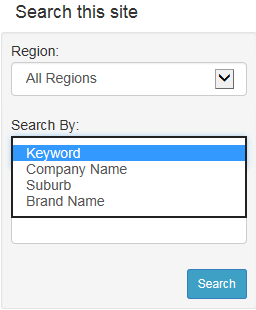 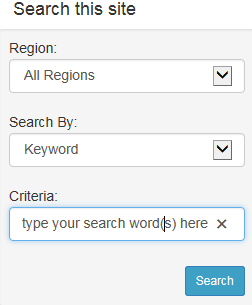 Browse a national Google map to find the leading factory shops closest to you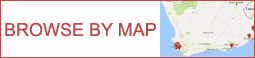 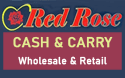 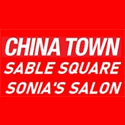 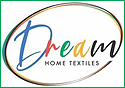 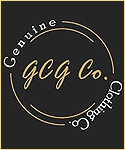 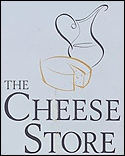 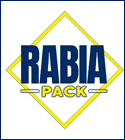 A COMPLETE LIST OF ALL FACTORY SHOPS AND OUTLETS ADVERTISING AT WWW.SAFACTORYSHOPS.CO.ZAPlease click on the links below to take you directly to their factory shop advertsBedding
Dream Home Textiles Factory Shop
Duvets and Pillows from Home Factory Shop
Romatex Bedding and Linen Factory Shop
Genuine Clothing Bedding Factory Shop Cape Town
Genuine Clothing Bedding Factory Shop Johannesburg
Carpets and Rugs
Cape Rug Company Carpets Factory ShopChina Town
Sonia's Salon China Town Sable Square Shop A32ClothingBeeline Children's Clothing Factory Shop Brackenfell
Beeline Children's Clothing Factory Shop Lansdowne
Beeline Children's Clothing Factory Shop Paarl
Beeline Children's Clothing Factory Shop Wynberg
Genuine Clothing Bedding Factory Shop Cape Town
Genuine Clothing Bedding Factory Shop Johannesburg
Oggi Activewear Factory Shop
Sonia's Salon China Town Sable Square Shop A32
Curtains
Dream Home Textiles Factory Shop
Svenmill Curtaining Factory Shop
Fabrics/ Textiles
FVW Fashion Ventana Warehouse Fabrics Textiles Factory Shop
FoodMr. No Jokes Discounted Groceries Factory Shop Stikland
Mr. No Jokes Discounted Groceries Factory Shop Montague GardensMr. No Jokes Discounted Groceries Factory Shop Ottery
MultiSnack Nuts and Dried Fruit Factory Shops Cape Town
MultiSnack Nuts and Dried Fruit Factory Shops JohannesburgRed Rose Cash and Carry Food and Nappy Factory Shops
The Cheese Store Cheese Muffin Biscuit Factory Shop Ottery
The Cheese Store Cheese Muffin Biscuit Factory Shop Pinelands
The Cheese Store Cheese Muffin Biscuit Factory Shop Ttable View
NappiesRed Rose Cash and Carry Food and Nappy Factory Shop
Packaging
Rabia Pack Packaging and Toilet Paper Factory Shop AthloneRabia Pack Packaging and Toilet Paper Factory Shop Durbanville
Rabia Pack Packaging and Toilet Paper Factory Shop Grassy Park
Rabia Pack Packaging and Toilet Paper Factory Shop WettonSalvaged Goods
Salvage Co. Salvaged Goods Factory ShopSports
Oggi Activewear Factory Shop
Swimwear
Oggi Activewear Factory Shop
Toilet Paper
Rabia Pack Packaging and Toilet Paper Factory Shop AthloneRabia Pack Packaging and Toilet Paper Factory Shop Durbanville
Rabia Pack Packaging and Toilet Paper Factory Shop Grassy Park
Rabia Pack Packaging and Toilet Paper Factory Shop WettonTowels
Dream Home Textiles Factory ShopContact the publishersFIND THE FACTORY SHOPS CLOSEST TO YOU BY BROWSING A NATIONAL GOOGLE MAPCLICK ON THE IMAGE BELOW TO ACCESS THIS USER FRIENDLY FEATURE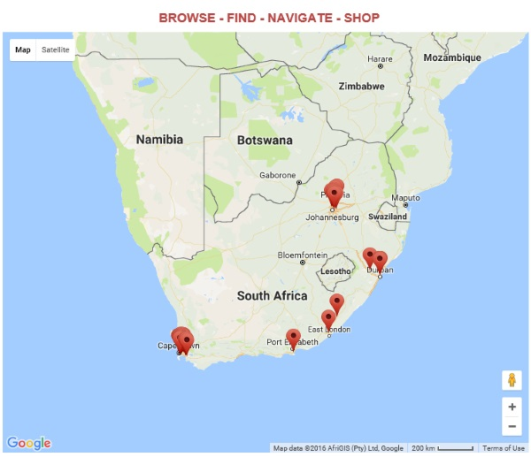 